CHANGING OF THE GUARDS Bob DylanINTRO: [G][D]/[C] (x3)             [G]/[G] Sixteen [Em] years (sixteen years)Sixteen [G] banners u-[D]nitedOver the [Em] fields (over the fields)Where the [C] good shepherd [D] grievesDesperate [Em] men (desperate men)Desperate [G] women di-[D]videdSpreading their [Em] wings (spreading their wings)'Neath [C] fal-[D]ling [G] leavesFortune [Em] calls (fortune calls)I [G] stepped forth from the [D] shadows To the market-[Em]place (to the market place)Merchants and [C] thieves, hungry for [D] powerMy last deal gone [Em] down (last deal gone down)She's smelling [G] sweet like the [D] meadowsWhere she was [Em] born (where she was born)On midsummer's [C] eve [D] near the [G] towerInstrumental: [G][D]/[C] (x3)                        [G]/[G] The cold-blooded [Em] moon (cold-blooded moon)The captain [G] waits above the cele-[D]brationSending his [Em] thoughts (sending his thoughts) To a [C] beloved [D] maid Whose ebony [Em] face (ebony face) Is be-[G]yond communi-[D]cationThe captain is [Em] down but still believing That his [C] love will [D] be re-[G]paid[G] They shaved her [Em] head (shaved her head)She was [G] torn between Jupiter and A-[D]polloA messenger ar-[Em]rived (messenger arrived) With a [C] black nightin-[D]galeI seen her on the [Em] stairs (seen her on the stairs)And I [G] couldn't help but [D] followFollow her [Em] down, past the fountain Where they [C] lift-[D]ed her [G] veilInstrumental: [G][D]/[C] (x3)                        [G]/[G] I stumbled to my [Em] feet (stumbled to my feet)I rode past de-[G]struction in the [D] ditchesWith the [Em] stitches still mending Beneath a [C] heart-shaped ta-[D]tooRenegade [Em] priests (renegade priests) And [G] treacherous young wit-[D]chesThey were [Em] handing out the flowers That I'd [C] given [D] to [G] you The palace of [Em] mirrors (the palace of mirrors)Where dog [G] soldiers are re-[D]flectedThe endless [Em] road (the endless road) And the [C] wailing of the [D] chimesThe empty [Em] rooms (empty rooms) Where her [G] memory is pro-[D]tectedWhere the [Em] angel's voices whisper To the [C] souls of [D] previous [G] timesInstrumental: [G][D]/[C] (x3)                        [G]/[G] She wakes him [Em] up (wakes him up)Forty-eight hours [G] later the sun is [D] breakingNear broken [Em] chains (near broken chains) Mountain [C] laurel and rolling [D] rocksShe's begging to [Em] know (she’s begging to know)What measures he [G] now will be [D] takingHe's pulling her [Em] down And she's clutching on to his [C] long [D] golden [G] locks[G] Gentlemen, he [Em] said (gentlemen he said)I don't [G] need your organi-[D]zation I've shined your [Em] shoes (I’ve shined your shoes)I've moved your [C] mountains and marked your [D] cardsBut Eden is [Em] burning (Eden is burning)Either [G] brace yourself for elimi-[D]nationOr else your [Em] hearts must have the courageFor the [C] changing [D] of the [G] guardsInstrumental: [G][D]/[C] (x3)                        [G]/[G] Peace will [Em] come (peace will come)With tran-[G]quility and with [D] splendourOn the wheels of [Em] fire (wheels of fire) But will [C] offer us no re-[D]wardWhen her false idols [Em] fall (false idols fall)And cruel [G] death sur-[D]rendersWith its [Em] pale ghost retreatingBetween the [C] King and the [D] Queen of [G] Swords:Instrumental: [G][D]/[C] (x3)                        [G]/[G] 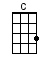 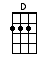 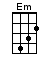 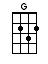 www.bytownukulele.ca